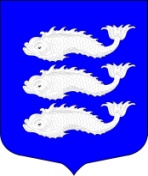 МЕСТНАЯ АДМИНИСТРАЦИЯ ВНУТРИГОРОДСКОГО МУНИЦИПАЛЬНОГО ОБРАЗОВАНИЯ САНКТ-ПЕТЕРБУРГА  МУНИЦИПАЛЬНЫЙ ОКРУГ ВАСИЛЬЕВСКИЙ ____________________________________________________________________ПОСТАНОВЛЕНИЕ«» августа 2017		        						               №ПРОЕКТО внесении изменений в постановление местной администрации МО Васильевский от 23.12.2014 г. № П-100 «Об утверждении административного регламента местной администрацией МО Васильевский по предоставлению муниципальной услуги по организации информирования,  консультирования и содействия гражданамзарегистрированных на территории внутригородского муниципального образования Санкт-Петербурга муниципальный округ Васильевский по вопросам создания товариществ собственников жилья, советов многоквартирных домов, формирования  земельных участков, на которых расположены многоквартирные дома»В целях приведения муниципального нормативного правового местной администрации внутригородского муниципального образования Санкт-Петербурга муниципальный округ Васильевский в соответствие с действующим законодательством, с учетом протеста прокуратуры Василеостровского района от 07.08.2017г. № 03-01-2017/221, на основании  Устава внутригородского муниципального образования Санкт-Петербурга муниципальный округ Васильевский, местная администрация МО ВасильевскийПОСТАНОВЛЯЕТ:Внести изменения в административный регламент местной администрацией внутригородского муниципального образования Санкт-Петербурга муниципальный округ Васильевский по предоставлению муниципальной услуги по организации информирования,  консультирования и содействия гражданам зарегистрированных на территории внутригородского муниципального образования Санкт-Петербурга муниципальный округ Васильевский по вопросам создания товариществ собственников жилья, советов многоквартирных домов, формирования  земельных участков, на которых расположены многоквартирные дома, утвержденный постановлением местной администрации МО Васильевский от 23.12.2014 г. № П-100 «Об утверждении административного регламента местной администрацией внутригородского муниципального образования Санкт-Петербурга муниципальный округ Васильевский по предоставлению муниципальной услуги по организации информирования,  консультирования и содействия гражданам зарегистрированных на территории внутригородского муниципального образования Санкт-Петербурга муниципальный округ Васильевский по вопросам создания товариществ собственников жилья, советов многоквартирных домов, формирования  земельных участков, на которых расположены многоквартирные дома» (далее - Регламент), изложив пункт 5.13 Регламента в следующей редакции:«5.13.  При получении письменного обращения, в котором содержаться нецензурные либо оскорбительные выражения, угрозы жизни, здоровью и имуществу должностного лица, а также членов его семьи, местная администрация МО Васильевский оставляет обращение без ответа по существу поставленных в нем вопросов и сообщает гражданину, направившему обращение, о недопустимости злоупотребления правом.В случае, если текст письменного обращения не поддается прочтению, ответ на обращение не дается и оно не подлежит направлению на рассмотрение в государственный орган, орган местного самоуправления или должностному лицу в соответствии с их компетенцией, о чем в течение семи дней со дня регистрации обращения сообщается гражданину, направившему обращение, если его фамилия и почтовый адрес поддаются прочтению.».Настоящее постановление вступает в силу в день, следующий за днем его официального опубликования.Опубликовать данное постановление в газете «Муниципальный вестник округа № 8» и разместить на официальном сайте муниципального образования МО Васильевский: msmov.spb.ru. Контроль за исполнением настоящего постановления оставляю за собой.Глава местной администрации                                                                                         Д.В. ИвановМО Васильевский